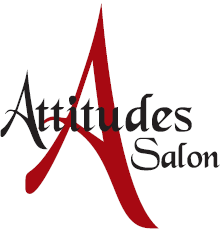                 APPLICATION FOR EMPLOYMENT  FULL NAME:_______________________________________________________ADDRESS:________________________________________________________                 _________________________________________________________DAYTIME PHONE:________________EVENING PHONE:____________________BIRTH DATE:__________________SS#_________________________________HIGH SCHOOL ATTENDED:___________________________________________DID YOU GRADUATE?_____________IF YES, WHAT YEAR?_________________OTHER EDUCATION:________________________________________________                                   _________________________________________________CURRENT EMPLOYER:_______________________________________________ADDRESS & PHONE NUMBER:________________________________________TIME OF EMPLOYMENT:_____________________________________________NAME OF SUPERVISOR:_____________________________________________JOB DUTIES:_______________________________________________________PREVIOUS EMPLOYER:______________________________________________ADDRESS & PHONE NUMBER:________________________________________TIME OF EMPLOYMENT:____________________________________________NAME OF SUPERVISOR:_____________________________________________JOB DUTIES:_______________________________________________________ HOW MANY HOURS PER WEEK ARE YOU NEEDING/WANTING TO WORK?10-15___  15-20___  20-25___  25-30___  30-40___DO YOU MIND WORKING EVENINGS OR SATURDAYS?_____________________SALARY EXPECTED:_________________________________________________REFERENCES THAT ARE NOT RELATED AND PHONE NUMBERS:1._________________________________________________2._________________________________________________3._______________________________________________________________DO YOU FEEL COMFORTABLE SELLING RETAIL PRODUCTS?_________________EXPLAIN__________________________________________________________ON A SCALE OF 1-10 (10 BEING THE BEST) HOW WOULD YOU RATE YOURSELF AT SELLING RETAIL PRODUCTS?_______________________________________                             STYLIST APPLICANTS ONLY CONTINUERATE THE SALON SERVICES BELOW IN ORDER OF YOUR PREFERENCE WITH 1 AS YOUR FIRST CHOICE: ___HAIRCUTTING ___STYLING ___PERMING ___LONG HAIR PERMS ___PARTY DO’S ___COLOR WEAVING ___ HAIR COLOR ___MANICURES ___PEDICURESON A SCALE OF 1-10 HOW DO YOU RATE CONTINUING EDUCATION:_________EXPLAIN:_________________________________________________________WOULD YOU BE WILLING TO TRAVEL AND BE AWAY FROM HOME FOR A FEW DAYS FOR EDUCATION?_____________________________________________WHAT DO YOU THINK IS YOUR GREATEST ASSET IN COSMETOLOGY?__________________________________________________________________________ NAME OF COSMETOLOGY SCHOOL ATTENDED___________________________DATE OF COMPLETION______________________________________________